    ГБУ РО «МЕДИЦИНСКИЙ ИНФОРМАЦИОННО-АНАЛИТИЧЕСКИЙ ЦЕНТР»ОСТЕОПОРОЗ – КОВАРНОЕ ЗАБОЛЕВАНИЕ                                                          (памятка для населения)Остеопороз – повышенная хрупкость костей, которая приводит к их частым переломам. Обычно болезнь активизируется в пожилом возрасте, но ее предпосылки формируются задолго до наступления старости. Остеопороз в структуре смертности  занимает 4-е место вслед за болезнями сердечно-сосудистой системы, сахарным диабетом и онкологическими заболеваниями.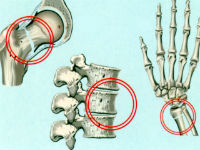 К 40 годам  у среднестатистического организма начинает слабеть гормональная подпитка половыми гормонами (особенно это заметно у женщин), замедляется обмен веществ, меньше и меньше вырабатывается стимулирующих рост клеток веществ, хуже усваивается кальций, накапливаются хронические болезни. Все это в совокупности ведет к остеопорозу — костная ткань теряет плотность, кости становятся более хрупкими, ломкими. 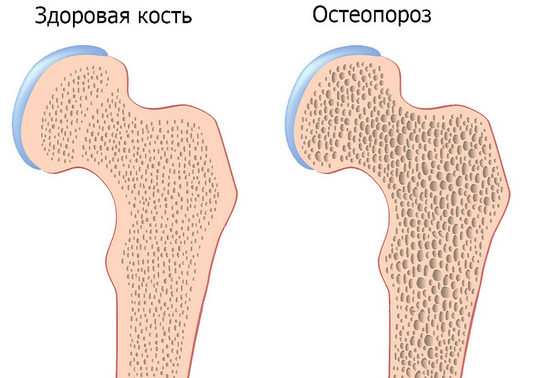 После 70 лет возрастному остеопорозу подвержен каждый человек. На протяжении всей жизни в теле человека идут непрерывные процессы образования и разрушения костной ткани: молодые клетки замещают собой старые, а старые – отмирают и распадаются. Если преобладает процесс разрушения – развивается остеопороз, на который, к сожалению, многие обращают внимание только когда он заходит слишком далеко. Поэтому профилактические мероприятия важны в любом возрасте.                                  Факторы  риска  остеопороза:Предшествующие переломы позвонков увеличивают риск последующих переломов более чем в 4 раза, а также могут повлечь за собой переломы шейки бедра.Курение повышает активность разрушения костной ткани, снижаетвсасывание кальция в кишечнике. Минеральная плотность кости у курильщиков в 1,5- 2 раза ниже, чем у некурящих.Алкоголь оказывает прямое действие на клетки костной ткани, изменяет уровни гормонов щитовидной железы и витамина D. Злоупотребление алкоголем повышает склонность к падениям, что влечет возрастание риска переломов костей.Пол - более высокий риск остеопороза отмечается у женщин.Низкая масса тела.Дефицит половых гормонов как у женщин, так и у мужчин.Недостаточное потребление кальция.Дефицит витамина D.Некоторые заболевания: сахарный диабет 2-го типа, ревматоидный артрит.Длительный  (более 3-х месяцев) прием глюкокортикоидов.Низкая физическая активность.Время с момента  предыдущего перелома - менее  5  лет.Длительное использование психотропных препаратов.Длительное  (более 8 лет)  использование  препаратов для лечения сердечно-сосудистых заболеваний.Падения – независимый фактор риска.Для поддержания костной массы желательно обратить внимание на следующие упражнения:ходьба – ею можно заниматься в любом возрасте (задействуются в большей степени стопы, голеностопный сустав, голени);ходьба на цыпочках;упражнения с отягощением на руки (используют эспандеры, тренажеры, подручные средства);упражнения на укрепление мышц спины – сгибание, разгибание, плавание;упражнения с нагрузкой на бедра, запястья, позвоночник – приседания, махи ногами, отжимания;упражнения на равновесие (они важны для пожилых людей, теряющих с возрастом эту способность).             Выполняйте рекомендации  перед  началом  тренировки:Никогда полностью не сгибайте спину, потому что вы можете повредить позвоночник или даже получить перелом, если остеопороз прогрессирует.Не задерживайте дыхание в течение длительных периодов времени. Практикуйте медленное ровное дыхание.Сделайте три подхода по 10-15 повторений каждого упражнения, отдыхая в течение 30 секунд между каждым.Попробуйте делать эти упражнения от трех до пяти раз в неделю.Не забудьте размяться перед началом тренировки и сделать растяжку после нее.Упражнения – тренировки для предотвращения развития  остеопороза:Наклонитесь назад в кресле, ноги держите на полу и согните колено, держа спину прямо. Поднимите и опустите согнутую ногу столько раз, сколько сможете.Встаньте к стене, поднимите руки и прижмите их к ней. Наклонитесь вперед, пока не образуется диагональ до земли, но не поднимайте ноги и пятки. Согните локти и поддерживайте грудную клетку на руках. Задержитесь в этом положении на несколько секунд, прежде чем вернуться в исходную позицию.Прислонитесь к стене снова, лицом наружу. Поставьте ноги на ширине плеч и согните их в коленях. Медленно поднимите и опустите, держа спину прямо.Ходите вверх и вниз по лестнице. Другой вариант заключается в использовании маленького тренировочного степи, шагайте вверх с правой ноги, а затем вниз, повторите с левой.Сидя в кресле, положите руки за голову на затылок. Сделайте вдох и, открыв легкие, отведите локти назад как можно дальше.Сидя, положите руки на бедра и глубоко вдохните, разведите назад локти и плечи.Лягте на коврик на пол, вытянув правую руку над головой, прижмите ладонь к полу в течение нескольких секунд. Положите руку сбоку и повторите это упражнение с левой рукой.Стоя возле стены, обопритесь об нее плечом. Нажмите на стену ближайшей рукой. Выставьте вперед ногу, которая ближе всего к стене и согните колено. Задержитесь в этом положении на несколько минут, прежде чем вернуться в исходную позицию и повторите с другой ногой.Лягте на спину, руки расположите по бокам. Согните ноги и переместите вес на них. Медленно поднимите таз вверх. Удерживайте эту позицию в течение нескольких секунд, прежде чем вернуться в исходное положение.Поддержание здоровья – важнейшая мера профилактики остеопороза:Вести здоровый образ жизни  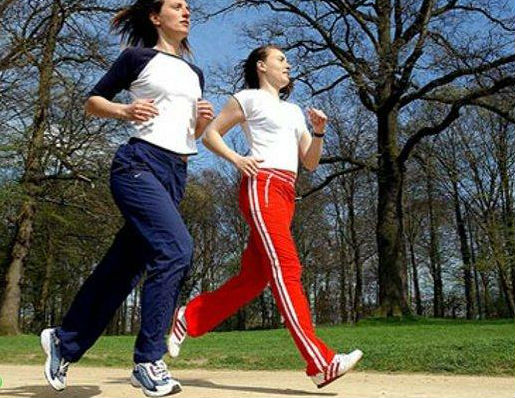 Умеренная, но  регулярная физическая активность помогает сохранить костям плотность. Бездействие мышц способствует деминерализации костей. Так, постельный режим в течение 3–4 месяцев снижает объем костной массы на 10–15%. А регулярные занятия физкультурой за такой же период времени способны восполнить потерю только на 1–2%. Прогуливайтесь  в парке в быстром темпе в течение 15 минут без остановки. Насыщайте организм  солнечным светом и витамином D.Организовать  полноценное питание- предусмотреть рацион с пониженным содержанием жиров; - употреблять кисломолочные продукты, различные виды сыров; яичный желток; печень; морепродукты,  морскую рыбу  (тунец, скумбрия, сардины); свежую зелень, пророщенные злаки; злаки, в т.ч. сою (содержание в них натурального природного гормона эстрогена  препятствует разрушению костной ткани);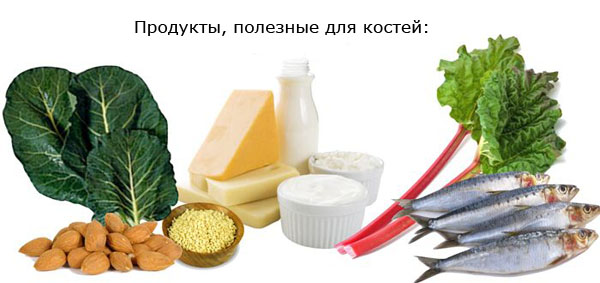 -  строго контролировать количество потребляемой соли.Недостаток потребления кальция в пище в период активного роста может сказаться на состоянии костей спустя много лет. Кроме кальция, пища должна быть богата магнием и фосфором – то есть комплексом минералов, необходимых для питания костей, а также витамином D. Отказаться от вредных привычек Лечиться при наличии хронических заболеванийТакими заболеваниями являются нарушения гормонального статуса, некоторые болезни печени, почек и желудочно-кишечного тракта.Находиться под постоянным врачебным контролем- выполнять назначения врача и использовать кальцийсодержащие препараты; прием таких средств при остеопорозе – это лечение и профилактика одновременно;- измерять минеральную плотность костей путем денситометрии - специального метода рентгенографии; - желательно выбирать препараты, содержащие сбалансированный минеральный комплекс, включающий калий, фосфор и магний – полный набор веществ, необходимый костям для  обеспечения их питанием. Без нормального количества минералов восстановить кости невозможно.Помните! Профилактика  остеопороза  показана всем!
